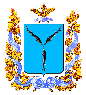 СОВЕТНИКОЛАЕВСКОГО МУНИЦИПАЛЬНОГО ОБРАЗОВАНИЯ ИВАНТЕЕВСКОГО МУНИЦИПАЛЬНОГО РАЙОНАСАРАТОВСКОЙ ОБЛАСТИВосемьдесят шестое заседание третьего созываРЕШЕНИЕ №22 От 9 августа 2016  г.                                                          с. Николаевка.О внесении изменений и дополненийв решение Совета Николаевскогомуниципального образования Ивантеевского муниципального района Саратовской области от 25 декабря 2015 года № 33«О бюджете Николаевского муниципального образования  на 2016 год»На основании статьи 21 Устава Совета Николаевского муниципального образования  Ивантеевского муниципального района  Саратовской области  внести в решение Совета  Николаевского муниципального образования Ивантеевского муниципального района  Саратовской области  от 25.12.2015 года № 33с учетом изменений  от 25.04.2016 года №13, от 18.05.2016 года № 17 следующие изменения и дополнения:  В пункт 1 подпункт 1 цифру «886,7» заменить цифрой «714,8»В пункт 1 подпункт 3 цифру «587,8» заменить цифрой «759,7» В пункт 9 подпункт 3 цифру «400,0» заменить цифрой «314,0»Приложение № 4,5,7,8 изложить в следующей редакции (прилагается) Настоящее решение обнародовать в сельских библиотеках.6) Настоящее  решение  вступает в силу  с момента  его обнародования.Глава    Николаевского  муниципального  образования                                                                               Н. В. Барсова                                   Приложение №4 к решению                                                                                                      Совета Николаевского муниципального                                                                                             образования  «О бюджете Николаевского                                                                                                                 муниципального образования на 2016 год» от 25.12.2015г.№33                                                                Ведомственная структура  расходов бюджета   Николаевского  муниципального образования на 2016 год                                                                                                                                                    тыс. руб.Глава    Николаевского муниципального  образования              						         Н.В. Барсова                                               Приложение № 5  к  решению Совета                                                                                                        Николаевского муниципального                                                                                                     образования   Саратовской области   «О бюджете Николаевского муниципального образования  на 2016 год» от 25.12.2015г.№33Распределение бюджетных ассигнований по разделам, подразделам, целевым статьям (муниципальным программам и непрограммным направлениям деятельности), группам и подгруппам видов расходов , классификации расходов бюджета Николаевского муниципального образования  на 2016 год                                                                                                                                                    тыс. руб.Глава    Николаевскогомуниципального  образования  						Н.В. Барсова                                                                                                Приложение №7 к  решению                                                                                                Совета Николаевского муниципального                                                                                             образования  «О бюджете Николаевского                                                                                             муниципального образования на 2016 год» от 25.12.2015г.№33                                                             Источники финансированиядефицита бюджета Николаевского муниципального образования            на 2016 год                                                                                                                                 тыс. руб.                           Глава    Николаевскогомуниципального   образования  						Н.В. Барсова                                                                Приложение № 8   к проекту решения                                                                                                      Совета Николаевского муниципального                                                                                             образования  «О бюджете  Николаевского                                                                                                           муниципального образования на 2016 год»  25.12.2015г. №33                                                                Распределение бюджетных ассигнований по целевым статьям (муниципальных  программам  и непрограммным направлениям деятельности), группам и подгруппам видов расходов, классификации расходов бюджета Николаевского муниципального образования на 2016 год                                                                                                                                                    тыс. руб.Глава    Николаевскогомуниципального   образования                   				          Н.В. Барсова                                         НаименованиеРазделПодразделЦелевая статьяВид расходовСумма123456Администрация Николаевского муниципального образования Ивантеевского муниципального района Саратовской области3111474,5Общегосударственные вопросы311011246,5Функционирование высшего должностного  лица субъекта РФ и муниципального образования311010252,0Выполнение функций органами местного самоуправления 3110104910000000052,0Обеспечение деятельности органов местного самоуправления3110104913000000052,0Расходы на обеспечение деятельности главы  муниципального образования3110102913000230052,0Расходы на выплату персоналу в целях обеспечения выполнения функций государственными (муниципальными) органами, казенными учреждениями, органами управления государственными внебюджетными фондами3110102913000230010052,0Расходы на выплату персоналу  государственных (муниципальных) органов3110102913000230012052,0Функционирование Правительства Российской Федерации, высших исполнительных органов государственной власти субъектов Российской Федерации, местных администраций 3110104976,2Выполнение функций органами местного самоуправления 31101049100000000874,2Обеспечение деятельности органов местного самоуправления31101049130000000874,2Расходы на обеспечение деятельности главы  местной администрации31101049130002100390,6Расходы на выплату персоналу в целях обеспечения выполнения функций государственными (муниципальными ) органами, казенными учреждениями , органами управления государственными внебюджетными фондами31101049130002100100390,6Расходы на выплату персоналу  государственных (муниципальных) органов31101049130002100120390,6Расходы на обеспечение функций центрального аппарата31101049130002200480,0Расходы на выплату персоналу в целях обеспечения выполнения функций государственными (муниципальными ) органами, казенными учреждениями , органами управления государственными внебюджетными фондами31101049130002200100227,0Расходы на выплату персоналу  государственных (муниципальных) органов31101049130002200120227,0Закупка товаров , работ и услуг для государственных (муниципальных) нужд31101049130002200200250,0Иные закупки товаров , работ и услуг для обеспечения государственных (муниципальных) нужд31101049130002200240250,0Иные бюджетные ассигнования 311010491300022008003,0Уплата налогов, сборов и иных платежей311010491300022008503,0Уплата земельного налога , налога на имущество и транспортного налога органами муниципальной власти  311010491300061003,6Иные бюджетные ассигнования 311010491300061008003,6Уплата налогов, сборов и иных платежей311010491300061008503,6Представление межбюджетных трансфертов31101049600000000102,0Представление межбюджетных трансфертов местным бюджетам31101049610000000102,0Представление межбюджетных трансфертов бюджету муниципального района из бюджетов муниципальных образований  на осуществление муниципальных полномочий  на финансовое обеспечение расходов по составлению проекта бюджета поселения, исполнению бюджета поселения, осуществлению текущего контроля за его исполнением, составления отчета об исполнении бюджета поселения.31101049610066040102,0Межбюджетные трансферты31101049610066040500102,0Иные межбюджетные трансферты31101049610066040540102,0Обеспечение проведения выборов и референдумов311010715,0Проведения выборов и референдумов3110107980000000015,0Проведение выборов  в муниципальные представительные органы власти3110107980000099015,0Иные бюджетные ассигнования3110107980000099080015,0Специальные расходы3110107980000099088015,0Резервные фонды31101115,0Расходы по исполнению отдельных обязательств311011199000000005,0Средства резервных фондов311011199400000005,0Средства резервного фонда администрации муниципального образования311011199400088105,0Иные бюджетные ассигнования 311011199400088108005,0Резервные средства311011199400088108705,0Другие общегосударственные вопросы3110113198,3Представление межбюджетных трансфертов31101139600000000198,0Представление межбюджетных трансфертов местным бюджетам31101139610000000198,0Представление межбюджетных трансфертов бюджету муниципального района из бюджетов муниципальных образований  на осуществление муниципальных полномочий  на финансовое обеспечение расходов по составлению проекта бюджета поселения, исполнению бюджета поселения, осуществлению текущего контроля за его исполнением, составления отчета об исполнении бюджета поселения.31101139610066040198,0Межбюджетные трансферты31101139610066040500198,0Иные межбюджетные трансферты31101139610066040540198,0Реализация государственных функций, связанных с общегосударственным управлением311011397000000000,3Выполнение других обязательств государства311011397001000000,3Реализация основного мероприятия311011397001Z00000,3Иные бюджетные ассигнования 311011397001Z00008000,3Уплата налогов, сборов и иных платежей311011397001Z00008500,3Национальная оборона3110263,0Мобилизационная и вневойсковая подготовка311020363,0Осуществление переданных полномочий  Российской Федерации, субъекта Российской Федерации и муниципальных образований3110203900000000063,0Осуществление переданных полномочий  Российской Федерации за счет субвенций из федерального бюджета 3110203901000000063,0Субвенции на осуществление первичного воинского учета на территориях ,где отсутствуют военные комиссариаты3110203901005118063,0Расходы на выплату персоналу в целях обеспечения выполнения функций государственными (муниципальными ) органами, казенными учреждениями , органами управления государственными внебюджетными фондами3110203901005118010049,7Расходы на выплату персоналу  государственных (муниципальных) органов3110203901005118012049,7Закупка товаров , работ и услуг для государственных (муниципальных) нужд3110203901005118020013,3Иные закупки товаров , работ и услуг для обеспечения государственных (муниципальных) нужд3110203901005118024013,3Жилищно-коммунальное хозяйство 31105140,0Благоустройство3110503140,0Мероприятия в области жилищно-коммунального хозяйства31105038900000000140,0Благоустройство31105038930000000140,0Уличное освещение3110503893000630060,0Закупка товаров , работ и услуг для государственных (муниципальных) нужд3110503893000630020060,0Иные закупки товаров , работ и услуг для обеспечения государственных (муниципальных) нужд3110503893000630024060,0Озеленение, прочие мероприятия по благоустройству поселений3110503893000640080,0Закупка товаров , работ и услуг для государственных (муниципальных) нужд3110503893000640020080,0Иные закупки товаров , работ и услуг для обеспечения государственных (муниципальных) нужд3110503893000640024080,0Культура и кинематография3110825,0Другие вопросы в области культуры, кинематографии311080425,0Муниципальная программа «Развитие и осуществление культурного досуга и обеспечение  жителей  Николаевского МО  Ивантеевского муниципального района Саратовской области услугами организаций культуры на 2015-2017 годы»3110804660000000025,0Подпрограмма «Осуществление мероприятий по организации культурного досуга и обеспечение жителей Николаевского МО Ивантеевского муниципального района Саратовской области услугами организации культуры на 2015-2017 годы»3110804661000000025,0Основное мероприятие «Организация и проведение мероприятий, посвященных  государственным календарным праздникам, значимым событиям и памятным датам»3110804661010000025,0Реализация основного мероприятия311080466101Z000025,0Закупка товаров , работ и услуг для государственных (муниципальных) нужд311080466101Z000020025,0Иные закупки товаров , работ и услуг для обеспечения государственных (муниципальных) нужд311080466101Z000024025,0ИТОГО1474,5НаименованиеРазделПодразделЦелевая статьяВид расходовСумма123456Общегосударственные вопросы11246,5Функционирование высшего должностного  лица субъекта РФ и муниципального образования010252,0Выполнение функций органами местного самоуправления 0102910000000052,0Обеспечение деятельности органов местного самоуправления0102913000000052,0Расходы на обеспечение деятельности главы  муниципального образования0102913000230052,0Расходы на выплату персоналу в целях обеспечения выполнения функций государственными (муниципальными) органами, казенными учреждениями, органами управления государственными внебюджетными фондами0102913000230010052,0Расходы на выплату персоналу  государственных (муниципальных) органов0102913000230012052,0Функционирование Правительства Российской Федерации, высших исполнительных органов государственной власти субъектов Российской Федерации, местных администраций 0104976,2Выполнение функций органами местного самоуправления 01049100000000874,2Обеспечение деятельности органов местного самоуправления01049130000000874,2Расходы на обеспечение деятельности главы  местной администрации01049130002100390,6Расходы на выплату персоналу в целях обеспечения выполнения функций государственными (муниципальными ) органами, казенными учреждениями , органами управления государственными внебюджетными фондами01049130002100100390,6Расходы на выплату персоналу  государственных (муниципальных) органов01049130002100120390,6Расходы на обеспечение функций центрального аппарата01049130002200480,0Расходы на выплату персоналу в целях обеспечения выполнения функций государственными (муниципальными ) органами, казенными учреждениями , органами управления государственными внебюджетными фондами01049130002200100227,0Расходы на выплату персоналу  государственных (муниципальных) органов01049130002200120227,0Закупка товаров , работ и услуг для государственных (муниципальных) нужд01049130002200200250,0Иные закупки товаров , работ и услуг для обеспечения государственных (муниципальных) нужд01049130002200240250,0Иные бюджетные ассигнования 010491300022008003,0Уплата налогов, сборов и иных платежей010491300022008503,0Уплата земельного налога , налога на имущество и транспортного налога органами муниципальной власти  010491300061003,6Иные бюджетные ассигнования 010491300061008003,6Уплата налогов, сборов и иных платежей010491300061008503,6Представление межбюджетных трансфертов01049600000000102,0Представление межбюджетных трансфертов местным бюджетам01049610000000102,0Представление межбюджетных трансфертов бюджету муниципального района из бюджетов муниципальных образований  на осуществление муниципальных полномочий  на финансовое обеспечение расходов по составлению проекта бюджета поселения, исполнению бюджета поселения, осуществлению текущего контроля за его исполнением, составления отчета об исполнении бюджета поселения.01049610066040102,0Межбюджетные трансферты01049610066040500102,0Иные межбюджетные трансферты01049610066040540102,0Обеспечение проведения выборов и референдумов010715,0Проведения выборов и референдумов0107980000000015,0Проведение выборов  в муниципальные представительные органы власти0107980000099015,0Иные бюджетные ассигнования0107980000099080015,0Специальные расходы0107980000099088015,0Резервные фонды01115,0Расходы по исполнению отдельных обязательств011199000000005,0Средства резервных фондов011199400000005,0Средства резервного фонда администрации муниципального образования011199400088105,0Иные бюджетные ассигнования 011199400088108005,0Резервные средства011199400088108705,0Другие общегосударственные вопросы0113198,3Представление межбюджетных трансфертов01139600000000198,0Представление межбюджетных трансфертов местным бюджетам01139610000000198,0Представление межбюджетных трансфертов бюджету муниципального района из бюджетов муниципальных образований  на осуществление муниципальных полномочий  на финансовое обеспечение расходов по составлению проекта бюджета поселения, исполнению бюджета поселения, осуществлению текущего контроля за его исполнением, составления отчета об исполнении бюджета поселения.01139610066040198,0Межбюджетные трансферты01139610066040500198,0Иные межбюджетные трансферты01139610066040540198,0Реализация государственных функций, связанных с общегосударственным управлением011397000000000,3Выполнение других обязательств государства011397001000000,3Реализация основного мероприятия011397001Z00000,3Иные бюджетные ассигнования 011397001Z00008000,3Уплата налогов, сборов и иных платежей011397001Z00008500,3Национальная оборона0263,0Мобилизационная и вневойсковая подготовка020363,0Осуществление переданных полномочий  Российской Федерации, субъекта Российской Федерации и муниципальных образований0203900000000063,0Осуществление переданных полномочий  Российской Федерации за счет субвенций из федерального бюджета 0203901000000063,0Субвенции на осуществление первичного воинского учета на территориях ,где отсутствуют военные комиссариаты0203901005118063,0Расходы на выплату персоналу в целях обеспечения выполнения функций государственными (муниципальными ) органами, казенными учреждениями , органами управления государственными внебюджетными фондами0203901005118010049,7Расходы на выплату персоналу  государственных (муниципальных) органов0203901005118012049,7Закупка товаров , работ и услуг для государственных (муниципальных) нужд0203901005118020013,3Иные закупки товаров , работ и услуг для обеспечения государственных (муниципальных) нужд0203901005118024013,3Жилищно-коммунальное хозяйство 05140,0Благоустройство0503140,0Мероприятия в области жилищно-коммунального хозяйства05038900000000140,0Благоустройство05038930000000140,0Уличное освещение0503893000630060,0Закупка товаров , работ и услуг для государственных (муниципальных) нужд0503893000630020060,0Иные закупки товаров , работ и услуг для обеспечения государственных (муниципальных) нужд0503893000630024060,0Озеленение, прочие мероприятия по благоустройству поселений0503893000640080,0Закупка товаров , работ и услуг для государственных (муниципальных) нужд0503893000640020080,0Иные закупки товаров , работ и услуг для обеспечения государственных (муниципальных) нужд0503893000640024080,0Культура и кинематография0825,0Другие вопросы в области культуры, кинематографии080425,0Муниципальная программа «Развитие и осуществление культурного досуга и обеспечение  жителей  Николаевского МО  Ивантеевского муниципального района Саратовской области услугами организаций культуры на 2015-2017 годы»0804660000000025,0Подпрограмма «Осуществление мероприятий по организации культурного досуга и обеспечение жителей Николаевского МО Ивантеевского муниципального района Саратовской области услугами организации культуры на 2015-2017 годы»0804661000000025,0Основное мероприятие «Организация и проведение мероприятий, посвященных  государственным календарным праздникам, значимым событиям и памятным датам»0804661010000025,0Реализация основного мероприятия080466101Z000025,0Закупка товаров , работ и услуг для государственных (муниципальных) нужд080466101Z000020025,0Иные закупки товаров , работ и услуг для обеспечения государственных (муниципальных) нужд080466101Z000024025,0ИТОГО1474,5Код бюджетной классификацииНаименование Сумма 12301 00 00 00 00 0000 000Источники внутреннего финансированиядефицита  бюджета муниципального района759,701 05 00 00 00 0000 000Изменение остатков средств на счетах по учету средств бюджета 759,701 05 00 00 00 0000 500 Увеличение остатков средств бюджетов-714,801 05 02 00 00 0000 500Увеличение прочих остатков средств бюджетов-714,801 05 02 01 00  0000 510 Увеличение прочих остатков денежных средств бюджетов-714,801 05 02 01 10 0000 510Увеличение прочих остатков денежных средств бюджетов поселений-714,801 05 00 00 00 0000 600Уменьшение остатков средств бюджетов1474,501 05 02 00 00 0000 600Уменьшение прочих остатков средств бюджетов1474,501 05 02 01 00 0000 600Уменьшение прочих остатков денежных средств бюджетов1474,501 05 02 01 10 0000 600Уменьшение прочих остатков денежных средств бюджетов поселений1474,5Всего источников внутреннего финансированиядефицита  бюджета муниципального района759,7НаименованиеЦелевая статьяВид расходовСумма1234Муниципальная программа «Развитие и осуществление культурного досуга и обеспечение жителей Николаевского МО Ивантеевского муниципального района Саратовской области услугами организации культуры на 2015-2017 годы»660000000025,0Подпрограмма «Осуществление мероприятий по организации культурного досуга и обеспечение жителей Николаевского МО Ивантеевского муниципального района Саратовской области услугами организации культуры на 2015-2017 годы»661000000025,0Основное мероприятие «Организация и проведение мероприятий, посвященных  государственным календарным праздникам, значимым событиям и памятным датам»661010000025,0Реализация основного мероприятия66101Z000025,0Закупка товаров , работ и услуг для государственных (муниципальных) нужд66101Z000020025,0Иные закупки товаров , работ и услуг для обеспечения государственных (муниципальных) нужд66101Z000024025,0Мероприятия в области жилищно-коммунального хозяйства8900000000140,0Благоустройство8930000000140,0Уличное освещение893000630060,0Закупка товаров , работ и услуг для государственных (муниципальных) нужд893000630020060,0Иные закупки товаров , работ и услуг для обеспечения государственных (муниципальных) нужд893000630024060,0Озеленение, прочие мероприятия по благоустройству поселений893000640080,0Закупка товаров , работ и услуг для государственных (муниципальных) нужд893000640020080,01Иные закупки товаров , работ и услуг для обеспечения государственных (муниципальных) нужд893000640024080,0Осуществление переданных полномочий  Российской Федерации, субъекта Российской Федерации и муниципальных образований900000000063,0Осуществление переданных полномочий  Российской Федерации за счет субвенций из федерального бюджета 901000000063,0Субвенции на осуществление первичного воинского учета на территориях , где отсутствуют военные комиссариаты901005118063,0Расходы на выплату персоналу в целях обеспечения выполнения функций государственными (муниципальными ) органами, казенными учреждениями , органами управления государственными внебюджетными фондами901005118010049,7Расходы на выплату персоналу  государственных (муниципальных) органов901005118012049,7Закупка товаров , работ и услуг для государственных (муниципальных) нужд901005118020013,3Иные закупки товаров , работ и услуг для обеспечения государственных (муниципальных) нужд901005118024013,0Выполнение функций органами местного самоуправления 9100000000926,2Обеспечение деятельности органов местного самоуправления9130000000926,2Расходы на обеспечение деятельности главы  местной администрации9130002100390,6Расходы на выплату персоналу в целях обеспечения выполнения функций государственными (муниципальными ) органами, казенными учреждениями , органами управления государственными внебюджетными фондами9130002100100390,6Расходы на выплату персоналу  государственных (муниципальных) органов9130002100120390,6Расходы на обеспечение функций центрального аппарата9130002200480,0Расходы на выплату персоналу в целях обеспечения выполнения функций государственными (муниципальными ) органами, казенными учреждениями , органами управления государственными внебюджетными фондами9130002200100227,0Расходы на выплату персоналу  государственных (муниципальных) органов9130002200120227,0Закупка товаров , работ и услуг для государственных (муниципальных) нужд9130002200200250,0Иные закупки товаров , работ и услуг для обеспечения государственных (муниципальных) нужд9130002200240250,0Иные бюджетные ассигнования 91300022008003,0Уплата налогов, сборов и иных платежей91300022008503,0Расходы на обеспечение деятельности главы  муниципального образования913000230052,0Расходы на выплату персоналу в целях обеспечения выполнения функций государственными (муниципальными) органами, казенными учреждениями, органами управления государственными внебюджетными фондами913000230010052,0Расходы на выплату персоналу  государственных (муниципальных) органов913000230012052,0Уплата земельного налога , налога на имущество и транспортного налога органами муниципальной власти  91300061003,6Иные бюджетные ассигнования 91300061008003,6Уплата налогов, сборов и иных платежей91300061008503,6Представление межбюджетных трансфертов9600000000300,0Представление межбюджетных трансфертов местным бюджетам9610000000300,0Представление межбюджетных трансфертов бюджету муниципального района из бюджетов муниципальных образований  на осуществление муниципальных полномочий  на финансовое обеспечение расходов по составлению проекта бюджета поселения, исполнению бюджета поселения, осуществлению текущего контроля за его исполнением, составления отчета об исполнении бюджета поселения.9610066040300,0Межбюджетные трансферты9610066040500300,0Иные межбюджетные трансферты9610066040540300,0Проведения выборов и референдумов980000000015,0Проведение выборов  в муниципальные представительные органы власти980000099015,0Иные бюджетные ассигнования980000099080015,0Специальные расходы980000099088015,0Реализация государственных функций, связанных с общегосударственным управлением97000000000,3Выполнение других обязательств государства97001000000,3Реализация основного мероприятия97001Z00000,3Иные бюджетные ассигнования 97001Z00008000,3Уплата налогов, сборов и иных платежей97001Z00008500,3Расходы по исполнению отдельных обязательств99000000005,0Средства резервных фондов99400000005,0Средства резервного фонда администрации муниципального образования99400088105,0Иные бюджетные ассигнования 99400088108005,0 Резервные средства99400088108705,0ИТОГО1474,5